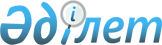 О приостановлении действия постановления Правительства Республики Казахстан от 12 августа 2000 года № 1245Постановление Правительства Республики Казахстан от 28 августа 2000 года № 1316      Сноска. Заголовок с изменениями, внесенными постановлением Правительства РК от 06.04.2011 № 375 (вводится в действие по истечении десяти календарных дней после первого официального опубликования).      Правительство Республики Казахстан постановляет:



      1. Приостановить действие постановления Правительства Республики Казахстан от 12 августа 2000 года № 1245 "О создании закрытого акционерного общества "Казахстанская товарно-сырьевая биржа" до принятия соответствующего решения Правительством Республики Казахстан. 

      Сноска. Пункт 1 с изменениями, внесенными постановлением Правительства РК от 06.04.2011 № 375 (вводится в действие по истечении десяти календарных дней после первого официального опубликования).



      2. Настоящее постановление вступает в силу со дня подписания и подлежит опубликованию.       Премьер-Министр

      Республики Казахстан
					© 2012. РГП на ПХВ «Институт законодательства и правовой информации Республики Казахстан» Министерства юстиции Республики Казахстан
				